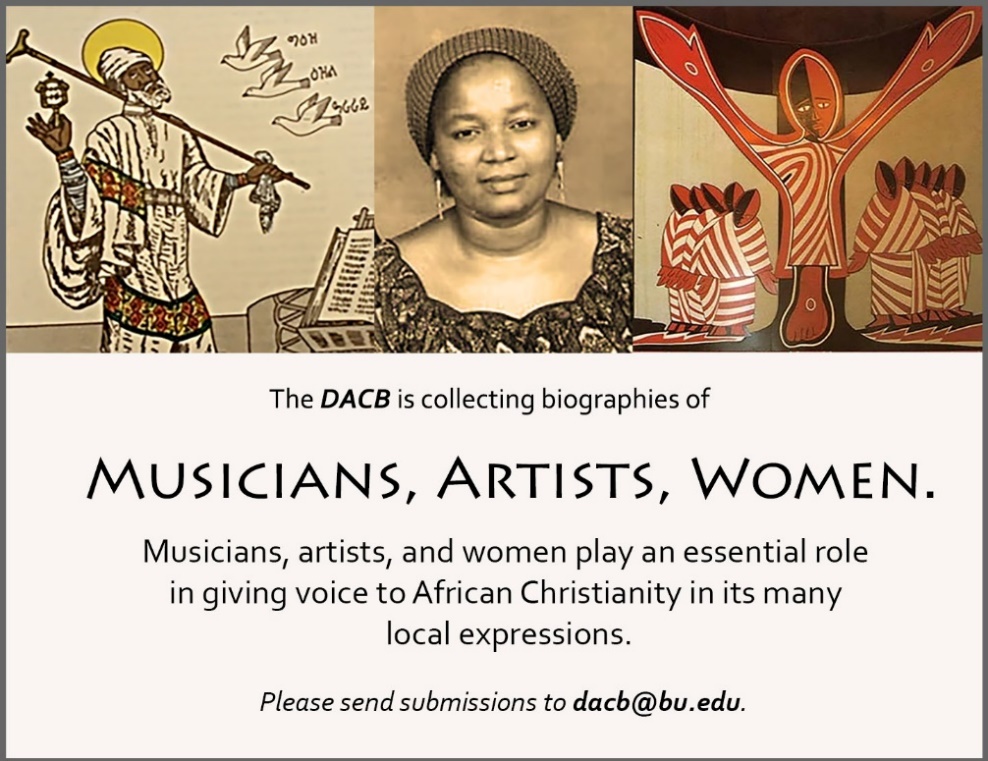 Subscribe to the JACB at www.dacb.org/news/journal/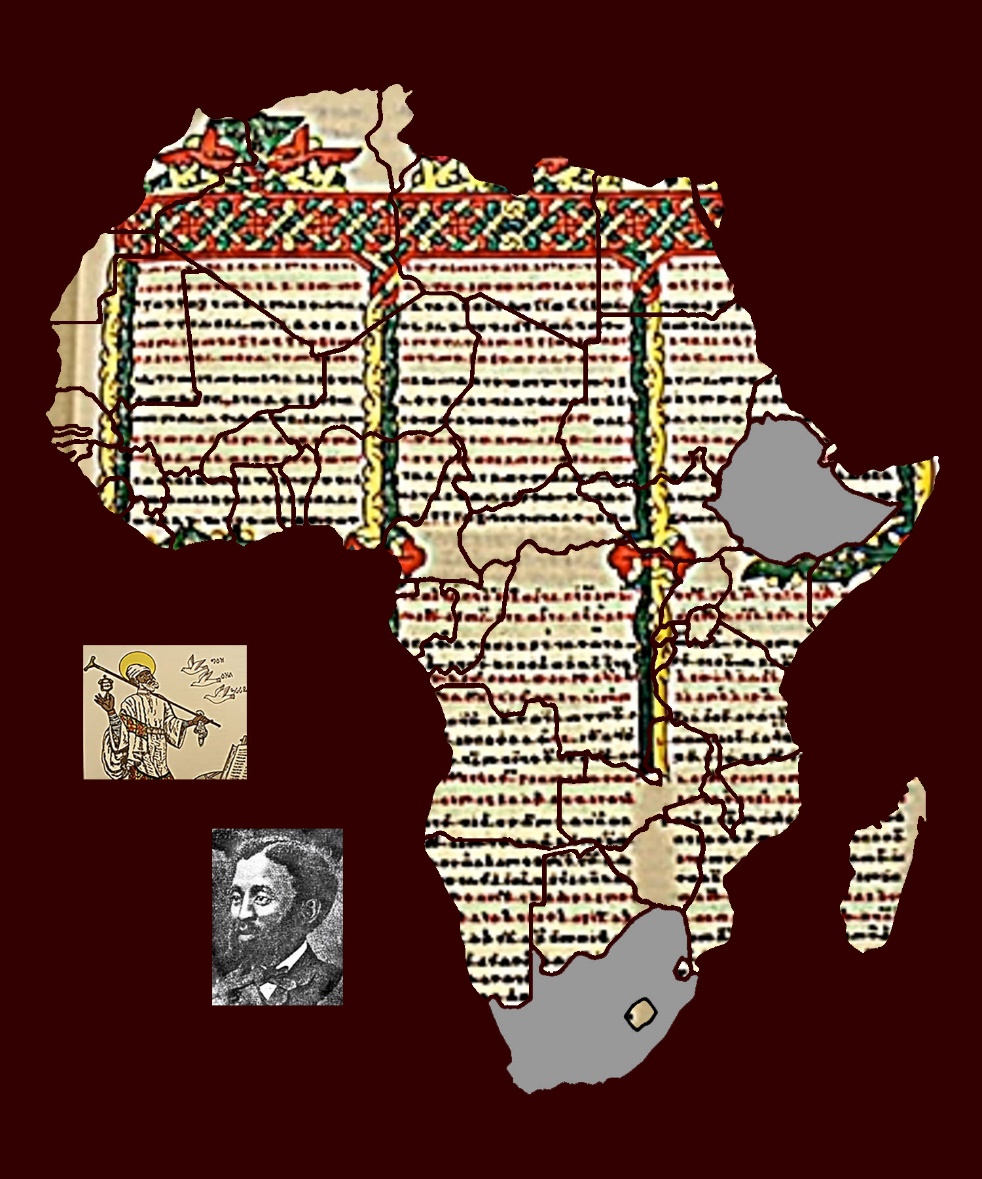 A publication of the Dictionary of African Christian Biography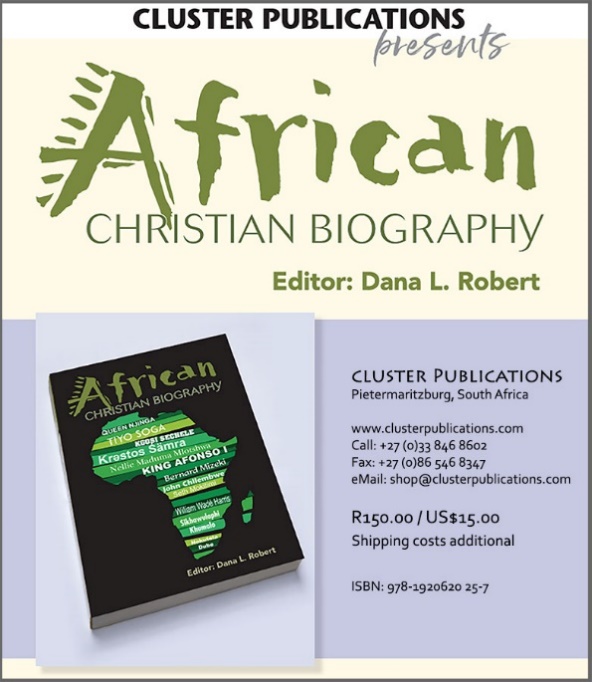 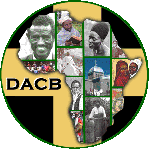 www.DACB.orgSend biographies of any African men and women, clergy and lay people who served as the founders and builders of Christian communities in Africa to:Michèle Sigg 
Associate Director dacb@bu.eduJournal of
  African
   Christian
    BiographyVol. 4, No. 1 (Jan. 2019)Focus:
African Christian BiographyMusicians and Composers:Yared, John Knox Bokwe